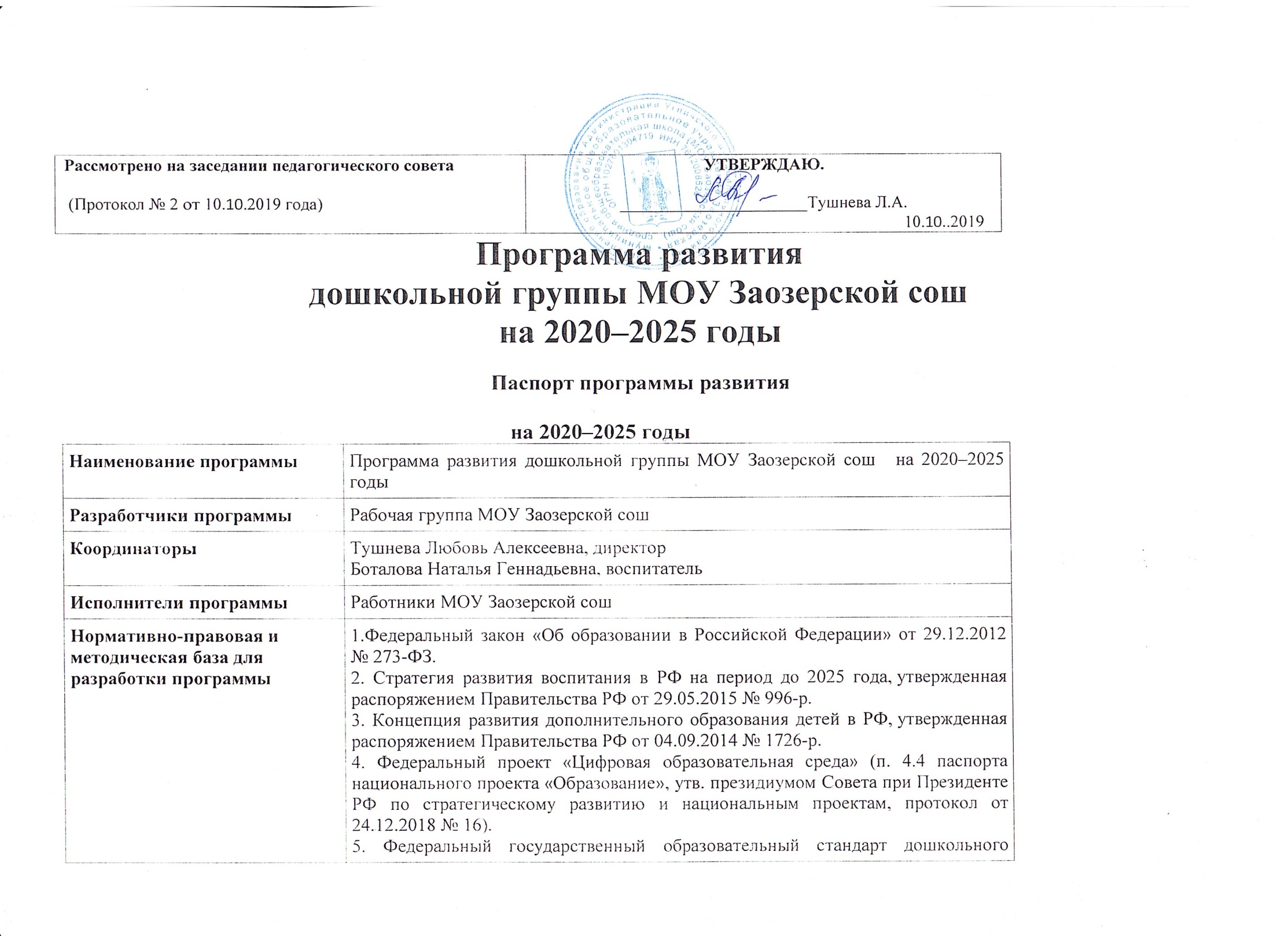 Механизмы реализации программы развития детского сада:1. Заключение договоров о сетевой форме реализации образовательной программы с целью повышение качества образовательных, здоровьеформирующих и экономических услуг в учреждении, с учетом возрастных и индивидуальных особенностей детей.3. Модернизация и цифровизация материально-технических ресурсов с целью обеспечение доступности дошкольного образования, равных стартовых возможностей каждому ребенку дошкольного возраста с учетом потребностей и возможностей социума.ВведениеИспользуемые термины и сокращения.Дошкольная группа, МОУ Заозерская сош.Программа – программа развития детского сада на 2020-2025 годы.Настоящая Программа разработана на основании приоритетов образовательной политики, закрепленных в документах федерального, регионального и муниципального уровней. Программа представляет собой основной стратегический управленческий документ, регламентирующий и направляющий ход развития дошкольной группы. В программе отражаются системные, целостные изменения в дошкольной группе  (инновационный режим), сопровождающиеся проектно-целевым управлением.Основными функциями настоящей программы развития являются:организация и координация деятельности дошкольной группы  по достижению поставленных перед ним задач;определение ценностей и целей, на которые направлена программа;выявление качественных изменений в образовательном процессе посредством контроля и мониторинга хода и результатов реализации программы развития;интеграция усилий всех участников образовательных отношений, действующих в интересах развития дошкольной группы.Раздел I. Характеристика текущего состояния дошкольной группы Условия обучения в дошкольной группе.Основной структурной единицей  является разновозрастная  группа детей дошкольного возраста от 1,5 до 7 лет,  которая включает в себя воспитанников 1 группы раннего возраста (1,5-2 года), 2 группы раннего возраста (2-3 года), младшую (3-4 года), среднюю (4-5 лет), старшую (5-6 лет) и подготовительную группы (6-7 лет).Режим работы с 08.00 до 20.00. Выходные дни: суббота, воскресенье, праздничные дни.Материально-техническая база. Имеются  приемная, учебная комната, спальная комната, комната для умывания, буфетная.Помещение дошкольной группы  находится  на 1 этаже  двухэтажного здания школы. Имеется собственная территория для прогулок,  веранда, игровое и спортивное оборудование, отличительной особенностью детского сада является благоустроенная детская площадка, хорошее озеленение.Основным направлением деятельности дошкольной группы  является реализация ООП ДО в разновозрастной группе общеразвивающей  направленности.Кадровая характеристика.       На момент написания программы развития общее количество педагогических работников –2  воспитателя. Укомплектованность кадрами:воспитателями – на 100%;помощниками  воспитателя – на 100%;обслуживающим персоналом – 100%.Сведения о работникахРаздел II. Концепция развития дошкольной группыАктуальность разработки программы развития обусловлена модернизацией системы образования Российской Федерации, а именно выход новых нормативных документов, диктующих основные положения и нормы функционирования современного дошкольного образования.Ключевая идея развития дошкольной группы  ориентирует коллектив на создание качественного образовательного пространства, способствующего развитию и саморазвитию всех участников образовательного процесса: педагогов, воспитанников и их родителей (законных представителей).Качественное внедрение ФГОС ДО в образовательном процессе требует комплекса мероприятий по обновлению содержания и выбору технологий в образовательный процесс. Предстоит дальнейшая работа по перестроению сознания педагогов с учебно-дисциплинарной модели построения образовательного процесса и общения с детьми на модель личностно-ориентированную.Существенные изменения в системе образования требуют изменений в квалификационном уровне педагогов. Современный педагог должен обладать многими качествами: компетентность, творчество, гуманность, нравственность, обладать точными знаниями современных педагогических технологий и умело их применять в своей работе.Основной вектор деятельности дошкольной группы  направлен на развитие индивидуальных личностных ресурсов ребенка, его творческих способностей и ведущих психических качеств. Личностно-ориентированный подход в центр образовательной системы ставит личность ребёнка, обеспечение комфортных, бесконфликтных и безопасных условий ее развития, реализации ее природных потенциалов. Эту тенденцию учитывает и рабочая программа воспитания, на основе которой дошкольная группа ежегодно разрабатывает календарный план воспитательной работы. Рабочая программа воспитания и календарный план воспитательной работы являются составными частями ООП ДО.С целью успешной реализации основных направлений развития дошкольной группы до 2025 года работники проходят повышение квалификации в соответствии с разделом программы «Мероприятия по улучшению кадрового состава».Раздел III. Ключевые ориентиры Программы развития: миссия, цели, задачи, этапы реализации и ожидаемые результатыМиссия дошкольной группы  заключается в создании условий, обеспечивающих высокое качество результатов образовательного процесса по формированию ключевых компетенций дошкольников, опираясь на личностно-ориентированную модель взаимодействия взрослого и ребенка с учетом его психофизиологических особенностей и индивидуальных способностей.Ключевые приоритеты развития дошкольной группы  до 2025 года:эффективная реализация комплексной программы развития, воспитания и укрепления здоровья детей раннего и дошкольного возраста, обеспечивающую условия для развития способностей ребенка, приобщение его к основам здорового образа жизни, формирование базовых качеств социально ориентированной личности, обогащенное физическое, познавательное, социальное, эстетическое и речевое развитие;уточнение критериев оценки образовательной деятельности детей через поэтапное введение интегральной системы оценивания, внедрение современных методик определения результативности в развитии детей;обеспечение преемственности дошкольного и начального общего образования, преемственности дошкольного, дополнительного и семейного образования, интеграции всех служб  в вопросах развития детей;построение личностно-ориентированной системы образования и коррекционной помощи, характеризующуюся мобильностью, гибкостью, вариативностью, индивидуализированностью подходов;расширение участия коллектива, родительского актива и представителей социума в выработке, принятии и реализации правовых и управленческих решений относительно деятельности детского сада;создание системы поддержки способных и одаренных детей и педагогов через конкурсы разного уровня, проектную деятельность;усиление роли комплексного психолого-педагогического сопровождения всех субъектов образовательного процесса;повышение профессионального мастерства педагогов.Целью программы является повышение конкурентных преимуществ дошкольной  группы  в условиях быстро меняющейся экономико-правовой среды.Указанная цель будет достигнута в процессе решения следующих задач:расширение спектра качественных образовательных  и информационно-консультативных услуг;внедрение в практику дошкольной группы  новых форм работы с воспитанниками, в том числе цифровых;развитие сетевого взаимодействия со спортивными организациями и организациями сферы культуры;мониторинг процесса реализации ФГОС ДО в дошкольной группе;повышение качества работы с одаренными детьми;реализация программы здоровьесбережения воспитанников.Этапы реализации:Первый этап реализации Программы развития: разработка документов, направленных на методическое, кадровое и информационное обеспечение развития дошкольной группы, организацию промежуточного и итогового мониторинга реализации программы.Второй этап реализации программы развития: реализация мероприятий, направленных на достижение результатов программы, промежуточный мониторинг реализации мероприятий программы, коррекция программы.Третий этап реализации программы развития: итоговый мониторинг реализации мероприятий программы, анализ динамики результатов, выявление проблем и путей их решения, определение перспектив дальнейшего развития. Подведение итогов и постановка новых стратегических задач развития.Раздел IV. Мероприятия по реализации программы развитияМероприятия по организации здоровьесберегающей и здоровьеформирующей деятельностиВызов среды. Проблема.Все чаще в дошкольную группу  поступают дети, имеющие помимо предрасположенности к простудным заболеваниям, те или иные функциональные и морфологические отклонения в состоянии здоровья,  требующие повышенного внимания, консультаций специалистов.Рост числа взрослых (родителей воспитанников) с низким уровнем культуры здоровья, проявляющих инертность в ведении здорового образа жизни.Хотя физкультурно-оздоровительная и лечебно-профилактическая работа дошкольной группы  и ведется в системе, но требуют серьезной коррекции мониторинга здоровьесберегающей и здоровьеформирующей деятельности  и взаимодействия с социумом в вопросах поддержания и укрепления здоровья всех участников образовательного процесса.Перспективы развития.Разработка программы психолого-педагогической поддержки семьи и повышения компетенции родителей в вопросах развития и образования, охраны и укрепления здоровья детей, организация коррекционной работы с детьми, ведение инновационной деятельности учреждения в данном направлении. Это поможет, в конечном счете, добиться стабильной положительной динамики в вопросах поддержания и укрепления здоровья подрастающего поколения, приобщения к здоровому образу жизни заинтересованного взрослого населения.Возможные риски.Потенциальные потребители образовательных услуг могут недооценивать значимость физкультурно-оздоровительной работы дошкольников, предпочитая посещение дополнительных занятий художественно-эстетического и познавательного циклов.Рост поступления в дошкольную группу с осложненными диагнозами, с подготовительной группой здоровья.Срок реализации программы развития5 лет  (с 2020 по 2025 год)Основные этапы реализации программы развитияПервый этап: разработка документов, направленных на методическое, кадровое и информационное развитие образовательной организации, проведение промежуточного мониторинга реализации программы.Второй этап: реализация мероприятий, направленных на достижение результатов программы, промежуточный мониторинг реализации мероприятий программы, коррекция программы.Третий этап: итоговый мониторинг реализации мероприятий программы, анализ динамики результатов, выявление проблем и путей их решения, определение перспектив дальнейшего развития. Подведение итогов и постановка новых стратегических задач развитияЦели программы развития1.Повышение качества образовательных, здоровьеформирующих и коррекционных услуг в организации, с учётом возрастных и индивидуальных особенностей детей.2. Модернизация системы управления образовательной, инновационной и финансово-экономической деятельностью организации.3. Обеспечение доступности дошкольного образования, равных стартовых возможностей каждому ребёнку дошкольного возраста с учётом потребностей и возможностей социума.Задачи программы развития1. Обеспечение преемственности основных образовательных программ дошкольного образования и начального образования.2. Формирование предпосылок у детей к обучению в школе и осуществление преемственности дошкольного и начального обучения.3. Повысить конкурентоспособность организации путём предоставления широкого спектра качественных образовательных, коррекционных и информационно-пространственных услуг, внедрение в практику работы организации новых форм дошкольного образования, сетевого взаимодействия.4.Обеспечить эффективное, результативное функционирование и постоянный рост профессиональной компетентности стабильного коллектива в соответствии с требованиями ФГОС ДО.5. Оказание психолого-педагогической поддержки семьи и повышение компетентности родителей в вопросах развития и образования, охраны и укрепления здоровья детей.6. Привести в соответствие с требованиями основной общеобразовательной программы дошкольного образования развивающую предметно-пространственную среду и материально-техническую базу организации.7. Создание условий для полноценного сотрудничества с социальными партнерами для разностороннего развития воспитанников.Ожидаемые результаты реализации программыВысокая конкурентоспособность дошкольной группы на рынке образовательных услуг, обеспечение равных стартовых возможностей дошкольников.Расширение спектра дополнительных образовательных услуг для детей и их родителей.Разработка программы психолого-педагогической поддержки семьи и повышения компетенции родителей в вопросах развития и образования, охраны и укрепления здоровья детей.Высокий процент выпускников дошкольной группы, успешно прошедших адаптацию в первом классе школы.Внедрение в педагогический процесс новых современных форм и технологий воспитания и обучения в соответствии с требованиями ФГОС ДО, в том числе в рамках цифровизации образования.Построение современной комфортной развивающей предметно-пространственной среды и обучающего пространства в соответствии с требованиями ФГОС ДО.Реализация инновационных технологий: информатизация процесса образования (использование коллекции Цифровых образовательных ресурсов (ЦОР) в процессе обучения и воспитания дошкольников, повышения профессиональной компетентности работников детского сада); участие коллектива учреждения в разработке и реализации проектов разного уровня.Оптимизация функционирования действующей экономической модели учреждения за счёт повышения эффективности использования бюджетных и внебюджетных средств (рост доли доходов от оказания платных дополнительных образовательных услуг, спонсорских и благотворительных поступлений в общем объёме финансовых поступлений). Улучшение материально-технической базы.Снижение заболеваемости воспитанников, благодаря проектированию и реализации профилактической работы, коррекции нарушений в физическом развитии, приобщение детей к здоровому образу жизни и овладение ими разнообразными видами двигательной активности.Обеспечение 100% укомплектованности штатов. Достижение такого уровня профессиональной компетентности персонала учреждения, который позволит осуществлять квалифицированное медико-педагогическое сопровождение каждого субъекта образовательного процесса.Структура программы развитияВведениеРаздел I. Характеристика текущего состояния дошкольной группыРаздел II. Концепция развития детского садаРаздел III. Ключевые ориентиры программы развития: миссия, цели, задачи, этапы реализации и ожидаемые результатыРаздел IV. Мероприятия по реализации программы развитияРаздел V. Мониторинг реализации программы развитияПорядок управления реализацией программы развитияТекущее управление программой осуществляется администрацией МОУ Заозерской сош. Корректировки  программы осуществляются  воспитателями  дошкольной группы.Порядок мониторинга реализации программы развитияВнутренний мониторинг осуществляется ежегодно в мае. Форма – аналитический отчет-справка (анализ работы дошкольной группы  за год) о результатах реализации программы развития. Ответственный –  воспитатель дошкольной группы МОУ Заозерской сош.Ресурсное обеспечение реализации программы развития1. Кадровые ресурсы.  На момент завершения программы доля педагогов с первой квалификационной категорией должна составить 100%.2. Материально-технические ресурсы. На данный момент образовательная организация полностью укомплектована для реализации образовательных программ дошкольного образования. На момент завершения программы развития дошкольная группа должна  создать материально-технические ресурсы для реализации программ дополнительного образования по направлению: художественно – эстетическое  .Образование,  кол-во работниковНаличие квалификационных категорий, кол-во работниковСтаж работы,кол-во работниковСреднее специальное – 2 чел.Первая – 1 чел.Соответствие занимаемой должности – 1чел.5 – 10 лет – 1 чел. (50%)Свыше 15 лет – 1 чел.(50%)